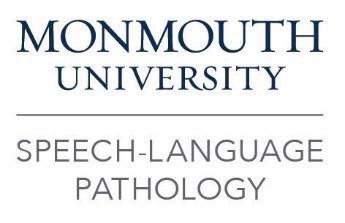 Semester Summary ReportClient:Date of Birth: Age:Address: Phone:Dates of Treatment:Attended of sessions: Student Clinician:Clinical Supervisor:Level of Functioning at the Beginning of the Semester:Long-term Goals and Short-term Objectives Treatment Approaches used:Outcomes:Long-term Goal 1:Status at the end of Semester:Recommendations: Signatures: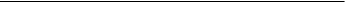 Client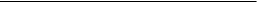 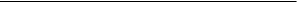 Student Clinician	Supervisor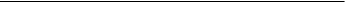 Date